British Sociological Association 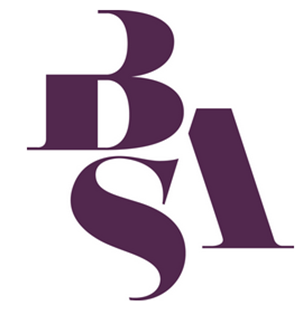 Sociology of Religion Study Group Peter B. Clarke Memorial Prize Essay Competition 20223Essays should have their pages numbered and be submitted as a single MS Word document (including this cover sheet) as an attachment to Dr Isabella Kasselstrand (isabella.kasselstrand@abdn.ac.uk)The closing date for submission is 28 April 2023. NameAddressPhone numberEmail AddressUniversity/Institution Programme of Study currently enrolled on (if postgraduate)Title of EssayWord Count Study Group Member (you must become a member of the study group to enter the competition)Existing member? ____or Recently joined? ____(please tick)